Ingredientes (4 personas):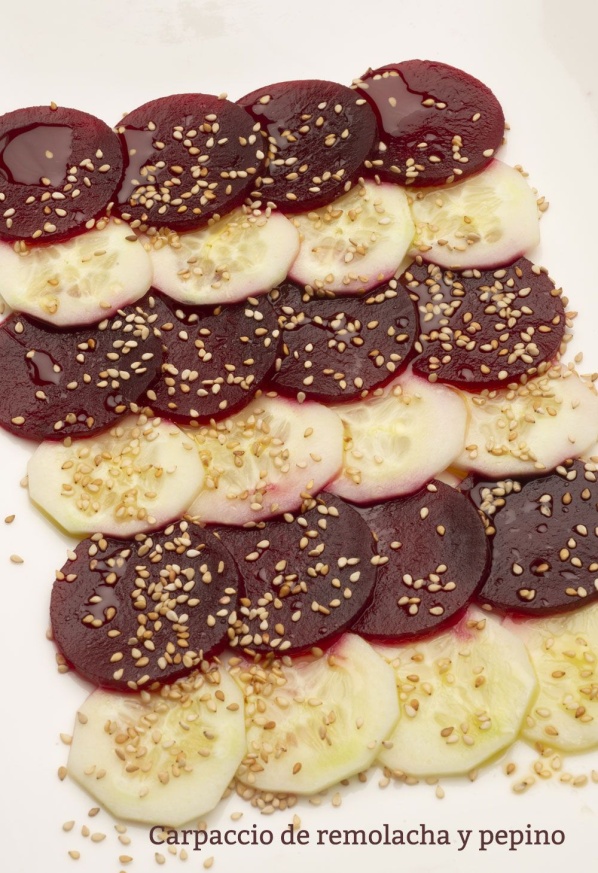 2 remolachas cocidas1 pepino25 g de sésamoaceite de oliva virgen extravinagremielsalElaboración de la receta Carpaccio de remolacha y pepino:Corta las remolachas en lonchas finas.Pela el pepino y córtalo de la misma manera que las remolachas. Alterna rodajas de pepino y remolacha.Mezcla en un bol, 3 cucharadas de aceite con una de vinagre y media de miel. Sazona. Bate bien y adereza el carpaccio.Tuesta el sésamo en una sartén sin aceite y espolvorea el carpaccio. Sirve.